Forest School Teacher Institute SPRING RETREAT “Living the Forest School Way”March 31-April 2, 2023Join Forest School friends and colleagues from around the country at the Camp at Buffalo Mountain Retreat Center in Jonesborough, Tennessee. We will practice to “walking the talk” together to weave the Forest School ethos in our everyday lives.  We will apply “the forest school way” through: Wanderings in the hills and hollers to observe the rich diversity of life Hearing the stories of the indigenous peoples who first lived on this land Creating art and music in natureSampling traditional health and wellness practices, grounded in natureDeepening our ecological knowledge with naturalists-led hikes (including a night hike)Participating in a variety of workshops to enrich and extend our forest school facilitating skills Friday morning we will observe students at Seedkeeper’s Forest School, located at Camp at Buffalo Mountain, and in the afternoon, take a guided tour of the new Fauna Forest Farm School, just down the road. -------------------------------------------------------------------------------------------------------------------------------------------------Registration Form Deadline: March 22Participant Name:					Email address:			Phone:Mailing address:Please indicate your choices below (cost includes meals, but not lodging):_____Full Weekend Friday-Sunday noon for $525_____Single Day Attendance $195 (per day). Indicate what day(s) you plan to attend.	__ Friday    __ Saturday     __ SundayLODGINGThere are many options for lodging in Jonesborough if you wish to arrange something there independently. We can offer a limited number of beds at the Retreat Center on site. Retreat Center capacity is 30. First Come-First Served!  You can see photos here: https://www.airbnb.com/rooms/18524913?location=Jonesborough%2C%20TN%2C%20United%20States&s=JzYF6uNN&source_impression_id=p3_1667840834_HSLYZeLNBsYLD7XePlease Indicate your LODGING choice below:___ I will find my own lodging nearby.___I would like to reserve a bed in a shared bedroom/bathroom at the Retreat Center for $30 per night.___I would like to reserve a private bedroom (shared bath) at the Retreat Center for $60 per night. I will need lodging for these nights (lodging not provided for Thursday):  __ Friday   __ Saturday_____TOTAL Payment including Retreat Center lodging and Registration FeeSubmit this application by sending an electronic copy to info@forestteacher.org and submit the payment in full to PayPal. Once logged in to your PayPal account, send your payment to info@forestteacher.org  Please enter your name AND the words ‘Spring 2023 Retreat’ in the memo line before submitting payment. If you prefer, you may send a hard copy of this registration along with your personal check (written to Forest School Teacher Institute) to this address:  Forest School Teacher Institute, 724 Ashley Forest Drive, Hixson, TN 37343.  Questions regarding this application, payment, or the enrollment process should be directed to info@forestteacher.org. Thank you!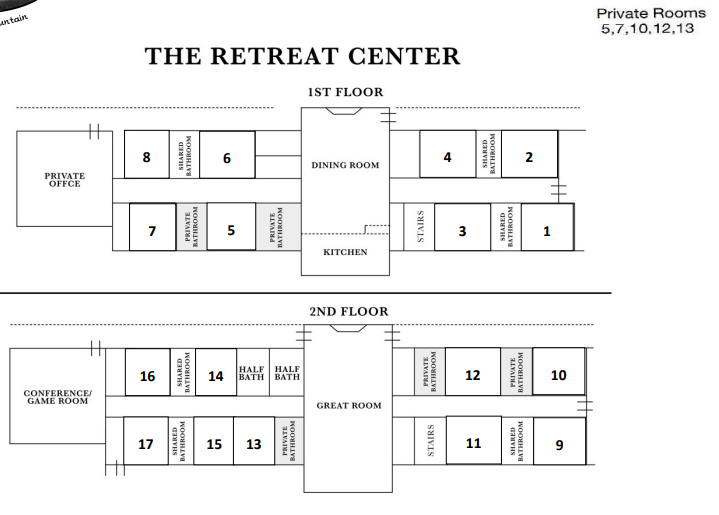 